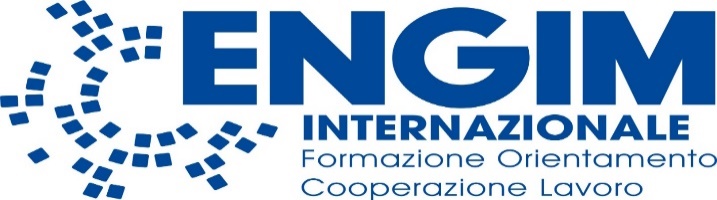 FORMULAIRE D’IDENTIFICATION DU PORTEUR DE PROJETINFORMATIONS SUR LE PORTEUR DE PROJET (de 4 à 8 points)PARCOURS ENTREPRENEURIAL (25 points) Présentation du porteur du projet et description de son parcours entrepreneurial (10 points)………………………………………………………………………………………………………………………………………………………………………………………………………………………………………………………………………………………………………………………………………………………………………………………………………………………………………………………………………………………………………………………………………………………………………………………………………………………………………………………………………………………………………………………………………………………………………………………………………………………………………………………………………………………………………………………………………………………………………………………………………………………Description de l’idée du projet (10 points)…………………………………………………………………………………………………………………………………………………………………………………………………………………………………………………………………………………………………………………………………………………………………………………………………………………………………………………………………………………………………………………………………………………………………………………………………………………………………………………………………………………………………………………………………………………………………………………………………………………………………………………………………………………………………………………………………………………………………………………………………………………………………………………………………………………………………………………………………………………………………………………………………………………………………………………………………………………………………………………………………Quel est l’impact environnemental et social du projet ? (5 points)Par impact environnemental, on entend le respect de l’environnement ou/et la prévision d’activités pour améliorer l’environnement dans le projet d’entreprise.Par impact social, on entend la prise en compte des besoins sociaux de la communauté de référence dans le projet d’entreprise (par exemple services de soin, services pour les enfants, services éducatifs et de formation, services pour personnes avec handicap, services pour ex-détenus, etc.).…………………………………………………………………………………………………………………………………………………………………………………………………………………………………………………………………………………………………………………………………………………………………………………………………………………………………………………………………………………………………………………………………………………………………………………………………………………………………………………………………………………………………………………………………………………………………………………………………………………………………………………………………………………………………………………………………………………………………………………………………………………………………………………………………………………………………………………………………………………………………………………………………………………………………………………………………………………………………………………………………INFORMATIONS SUR LE MARCHÉ (10 points)Décrivez le marché visé par le porteur et quelle est sa part de marché (5 points)………………………………………………………………………………………………………………………………………………………………………………………………………………………………………………………………………………………………………………………………………………………………………………………………………………………………………………………………………………………………………………………………………………………………………………………………………………………………………………………………………………………………Quel est le besoin en équipement et en fonds de roulement du porteur ? (5 points)Ses besoins en investissement sont :Ses besoins en fonds de roulement sont :FINANCEMENT DU PROJET (5 points)Le porteur a- t-il déjà bénéficié d’un financement ? Si Oui, quels types de financement, en quelle année et par quelle structure ? ……………………………………………………………………………………………………………………………………………………………………………………………………………………………………………………………………………………………………………………………………………………………………………………………………………………………………………………………………………………………………………………………………………………………………………………………………………………………………………………………………………………………………………………………………………………. Quel était le montant ? …………………………………………………………………………………………………………………………………………………………………………………………………………………………………………………………………………………………………………………………………………………………………………………………………………………………………………………………………………………………………………………………………………………………………………………………………………………………………………………………Fait à ___________, le __/__/2023Documents ci-joints :Copie du RCCM, Nif pour les entreprises en extension ;Copie de la Carte d’identité, Passeport ou Nina.N.B. : la soumission des dossiers se fait sur notre adresse Mail : mali@engim.it . Pour plus d’information veuillez appeler au Tél : 79 28 53 40 / 65 65 84 22 (M. Diallo)Nom de l’affaire, entreprise ou entitéNom et prénom du promoteurDate et lieu de naissanceSexe (de 1 à 2 points)Statut matrimonialeSituation d’handicap (de 1 à 2 points)Expérience antérieure de migration à l'extérieur du pays (de 1 à 2 points)Résidence du porteurNuméro de téléphone et adresse e-mailNiveau d’étudesSecteur d’activité Taille de l’entreprise (de 1 à 2 points) :nombre total d’employésdont nombre d’hommes dont nombre de femmesZone du projet de l’affaire/entreprise/entitéSituation de formalisation de l’Entreprise :ImmatriculationNifDésignationQuantitéPrix unitaireMontantMontant TotalDésignationMontantAchat de matière premièreLocationMontant Total                      Oui       Non        